Name of Journal: World Journal of OrthopedicsESPS Manuscript NO: 24428Manuscript Type: Original ArticleObservational StudyIs there a weekend effect in hip fracture patients presenting to a United Kingdom teaching hospital?Mathews JA et al. Factors affecting mortality following hip fracture John Abraham Mathews, Madhavi Vindlacheruvu, Vikas KhandujaJohn Abraham Mathews, Madhavi Vindlacheruvu, Vikas Khanduja, Department of Orthopaedics, Addenbrooke’s Hospital, Cambridge CB2 0QQ, United KingdomAuthor contributions: Mathews JA, Vindlacheruvu M and Khanduja V contributed to study conception and design, as well as analysis and data interpretation; all contributed to editing, reviewing and final approval of the article. Institutional review board statement: The National Hip Fracture Database has ethical approval by the NHS England HRA Confidentiality Advisory Group (CAG) to collect patient data without consent under Section 251 exemption (this approval was formerly administered under the NIGB-ECC/PIAG). Informed consent statement: The National Hip Fracture Database is approved by the NHS England HRA Confidentiality Advisory Group (CAG) to collect patient data without consent under Section 251 exemption (this approval was formerly administered under the NIGB-ECC/PIAG).Conflict-of-interest statement: None of the authors have any conflicting interests to declare (including but not limited to commercial, personal, political, intellectual or religious interests).Data sharing statement: Technical appendix, statistical code, and dataset available from corresponding author at vikaskhanduja@aol.com. Ethical approval was not obtained to collect data without consent under Section 251 exemption. The presented data are anonymised and the risk of identification is negligible. Open-Access: This article is an open-access article which was selected by an in-house editor and fully peer-reviewed by external reviewers. It is distributed in accordance with the Creative Commons Attribution Non Commercial (CC BY-NC 4.0) license, which permits others to distribute, remix, adapt, build upon this work non-commercially, and license their derivative works on different terms, provided the original work is properly cited and the use is non-commercial. See: http://creativecommons.org/licenses/by-nc/4.0/Manuscript source: Invited manuscriptCorrespondence to: Vikas Khanduja, FRCS (Orth), Consultant Surgeon, Department of Orthopaedics, Addenbrooke’s Hospital, Hills Road, Cambridge CB2 0QQ, United Kingdom. vikaskhanduja@aol.com Telephone: +44-1223-245151Received: January 22, 2016 Peer-review started: March 1, 2016First decision: March 21, 2016Revised: July 29, 2016 Accepted: August 17, 2016Article in press: Published online: AbstractAIM: To compare mortality and time-to-surgery of patients admitted with hip fracture to our teaching hospital on weekdays vs weekends. METHODS: Data was prospectively collected and retrospectively analysed for 816 hip fracture patients. Multivariate logistic regression was carried out on 3 binary outcomes (time-to-surgery < 36 h; 30-d mortality; 120-d mortality), using the explanatory variables time-of-admission; age; gender; American Society of Anesthesiologist (ASA) grade; abbreviated mental test score (AMTS); fracture type; accommodation admitted from; walking ability outdoors; accompaniment outdoors and season. RESULTS: Baseline characteristics were not statistically different between those admitted on weekdays vs weekends. Weekend admission was not associated with an increased time-to-surgery (P = 0.975), 30-d mortality (P = 0.842) or 120-d mortality (P = 0.425). Gender (P = 0.028), ASA grade (P < 0.001), AMTS (P = 0.041) and accompaniment outdoors (P = 0.033) were significant co-variates for 30-d mortality. Furthermore, age (P < 0.001), gender (P = 0.011), ASA grade (P < 0.001), AMTS (P < 0.001) and accompaniment outdoors (P = 0.033) all significantly influenced mortality at 120 d. ASA (P < 0.001) and season (P = 0.014) had significant effect on the odds of undergoing surgery in under 36 h.CONCLUSION: Weekend admission was not associated with increased time-to-surgery or mortality in hip fracture patients. Demographic factors affect mortality in accordance with previous published reports.Key words: Weekend; Hip; Fracture; Mortality; Season© The Author(s) 2016. Published by Baishideng Publishing Group Inc. All rights reserved.Core tip: The weekend effect is gaining academic and political interest. It is important to consider departmental set ups that avoid potentially increased mortality in sick patients admitted on the weekend. Here we evaluate hip fracture patients admitted to a United Kingdom teaching hospital prior to the recent media and political interest, in a centre that had been commended for its care of hip fracture patients. There is no increased mortality in those admitted on a weekend - confirming that it is possible to negate a “weekend effect” with the appropriate infrastructure for hip fracture patients.Mathews JA, Vindlacheruvu M, Khanduja V. Is there a weekend effect in hip fracture patients presenting to a United Kingdom teaching hospital? World J Orthop 2016; In pressINTRODUCTIONHip fractures related to fragility account for a significant clinical and economic burden on the NHS, especially in an ageing population. There are an estimated 70000 such fractures annually in the United Kingdom, commanding a cost of almost £2 billion a year[1]. These patients have a high prevalence of co-morbidities reflected by the high level of mortality associated with hip fractures - up to 10% of patients die within 30 d[2]. In recent years there have been many steps taken to optimise the quality of care in this group of patients. This includes the distribution of the joint British Orthopaedic Association (BOA)-British Geriatric Society (BGS) “blue book”[1], the setting up of the United Kingdom National Hip Fracture Database (NHFD)[3], the government initiative of a best practice tariff (BPT)[4], and recent publication of NICE guideline CG124[5].The literature has highlighted some concern over the management of patients admitted over weekends, which represent periods of time involving lower staffing levels and potential shortfalls in care[6]. North American and Australasian studies have found patients with certain medical and surgical diagnoses admitted over the weekend had higher risk-adjusted mortality than patients admitted on weekdays[6-8]. This potential “weekend effect” may be exaggerated in teaching hospitals[7]. In addition, a recent Dr. Foster report suggested that within the United Kingdom, “access to treatment over a weekend is a weak link in the management of hip fractures”[9]. This observation must be addressed, as “early surgery” is associated with significantly reduced risk of mortality[10], and thus any delays linked to timing of admission may have important consequences.Patients admitted with hip fracture often have multiple co-morbidities and can present with concomitant medical pathologies such as ischaemic heart disease, electrolyte imbalances, renal impairment and sepsis. The effective management of these, medical optimisation and access to timely surgery are key factors in the effective treatment of hip fractures and prevention of further complications. Thus, the objective of our study was to examine the potential “weekend effect” on patients presenting with acute fragility hip fracture to a United Kingdom teaching hospital. Our aim was to compare patients admitted on weekdays vs weekends to elucidate any differences in: (1) Time-to-surgery (within 36 h, or not); (2) 30-d mortality; and (3) 120-d mortality.Our null hypothesis was that there would be no difference in time to surgery or mortality between weekday and weekend groups. In addition, we planned to analyse the effect of 9 other variables on the above outcomes: age; gender; American Society of Anesthesiologist (ASA) grade; abbreviated mental test score (AMTS); fracture type; type of accommodation admitted from; walking ability outdoors; need for accompaniment outdoors and season.MATERIALS AND METHODSBetween 1st April 2009 and 30th September 2011, 883 patients were admitted to our hospital with primary fragility hip fracture. Hip fracture was defined as “a fracture occurring in the area between the edge of the femoral head and 5 centimetres below the lesser trochanter”. All these patients had detailed records prospectively created on the NHFD. We excluded those whose records were incomplete to avoid unknown confounders (missing data included details on where the patient was admitted from, preoperative mobility and cognitive status and adequate follow up). This left us a study sample of 816 patients with 100% complete datasets, who were all included in our study. The NHFD is an internet-based audit tool that collates a variety of details on patients admitted with acute hip fracture, including patient characteristics, fracture type, operative details and times of admission to A&E, admission to orthopaedic ward and time of surgery. Accurate dates of death were attained from electronic hospital patient records. The resulting dataset was then used to extrapolate accurate values for time-to-surgery (hours) and 30- and 120-d mortality rates. Of the 816 patients, 20 did not have surgery and thus were excluded from the analysis for time-to-surgery (n = 796).Definitions Patients who were admitted to A and E from Monday 8:00 AM and Friday 5:59 PM were placed in the “weekday” group. Those admitted between Friday 6:00 PM and Monday 7:59 AM were categorised as the “weekend” group, in line with the trust out-of-hours rota. Statistical analysis Baseline characteristics between the two groups were compared using Fisher’s exact test (for categorical co-variates) or Mann - Whitney U test (for continuous co-variates).Logistic regression was carried out on 3 outcomes of interest (all binary outcomes), using 10 explanatory variables: (1) the proportion of patients receiving surgery in less than 36 h; (2) 30-d mortality; and (3) 120-d mortality.The co-variates used were: day of admission (weekday vs weekend); age; gender; ASA grade; AMTS; type of accommodation admitted from; type of fracture; ability to walk outdoors, need for accompaniment outdoors and season. Logistic regression models were fitted and the “Enter” method was used in the regression models to incorporate the time of week variable, as this was the main interest of the study; forward model selection was then applied to the remaining nine covariates in order to select the most parsimonious model. A P-value < 0.05 was considered as significant. The statistical methods of this study were reviewed by Rebecca Harvey of the Centre for Applied Medical Statistics, University of Cambridge.RESULTSA total of 796 patients were included for the final analysis. The average age of these patients was 83.0 ± 8.7 years, with a gender ratio of 2.5:1 (581 females; 235 males). During the study period there were 581 admissions during weekdays and 235 during weekend periods. Baseline characteristics of the two groups were not statistically different in any of the measured fields (Table 1). The most common type of fracture seen during our study period was the intracapsular and displaced neck of femur fracture (n = 386; 47.9%). Most patients (n = 662; 70.9%) were living in their own home and around a third (n = 290; 35.6%) of patients walked outdoors without the use of aids prior to injury. None of the outcome measures were significantly different between the weekday and the weekend groups (Figure 1 and Table 2).Outcome 1 - Time-to-surgery < 36 h (Table 3)There was statistically no difference in the odds of time-to-surgery being less than 36 h between weekend and weekday patients (P = 0.975). As ASA increases by one unit, the expected odds of having a time-to-surgery of less than 36 h are reduced by 32% (P = 0.001; 95%CI: 0.54, 0.85) (Figure 2). The season also has a significant effect on undergoing surgery within 36 h (P = 0.014). Patients who were admitted in spring, summer or autumn all have greater odds of having a time to surgery of less than 36 h compared to the patients admitted in winter.Outcome 2 - 30-d mortality There was statistically no difference in the odds of mortality within 30 d between hip fracture patients admitted during the weekdays vs weekends (P = 0.842) (Table 4). ASA was a strongly significant covariate in this model. As ASA grade increases by one unit, it is expected that the odds of dying by 30 d to be almost 2.7 times greater (P < 0.001) (Figure 2). Male patients had higher odds of mortality at 30 d than female patients [odds ratio (OR) 2.12; 95%CI: 1.09, 4.15] (Figure 3). It is expected that the 30-d mortality odds are lower as AMTS increases by one unit (P = 0.041); as AMTS increases by 1, the odds of dying at 30 d are reduced by 10% (95%CI: 0.81, 1.00) (Figure 4). Patients requiring accompaniment outdoors (P = 0.015) and those using a wheelchair or never go outdoors (P = 0.011) both have higher odds of mortality at 30 d compared with those who do not need any accompaniment outside (Figure 5). Wheelchair-bound patients have the greatest odds relative to those not requiring accompaniment outdoors - they are expected to have 5 times the odds of 30-d mortality. Other co-variates were not significant on this outcome.Outcome 3 – 120-d mortality There is no difference in odds of 120-d mortality between the weekend and the weekday groups (P-value = 0.425) (Table 4). As ASA increases by one unit, we would expect the odds of 120-d mortality to be 2 times greater (P < 0.001) (Figure 2). At 120 d, male patients have greater odds of dying but the expected increase in odds is lower than at 30 d. Male patients are expected to have 1.85 greater odds of mortality at 120 d (95%CI: 1.15, 2.98) (Figure 3). As AMTS increases by a unit, it would be expected that the odds of death at 120 d decrease by around 11% (P = 0.001) (Figure 4).As age increases by one year, the odds of dying at 120 d are 1.06 times greater, i.e., an age increase of one year yields a 6% increase in 120-d mortality (95%CI: 1.03, 1.10). Patients who require a wheelchair to go outdoors or patients who don’t go outside have more than twice the odds of 120-d mortality than patients who don’t need accompaniment outdoors (P = 0.022) (Figure 5). There is however statistically no difference in odds of dying between non wheelchair bound patients who need accompaniment outdoors and patients who do not require accompaniment outdoors. Other co-variates were not significant on this outcomeDISCUSSIONThis study examines the potential weekend effect in patients with a hip fracture in a single teaching hospital within the United Kingdom; it reveals no statistical difference in either 30- or 120-d mortality between patients admitted to our tertiary referral hospital on weekdays vs weekends. In addition, patients admitted on the weekend were equally likely to undergo surgery within 36 h.Hip fractures represent a common and serious injury in older people. Surgery is the main stay of treatment, with over 98% of patients undergoing operative fixation[3]. The association of early surgery with lower mortality rates in these patients has been widely published[10]. Whilst national NICE guidelines recommend that surgery be performed “on the day of, or the day after admission”[5], the government has introduced the “BPT”[4]. The BPT offers hospitals a £1335 “bonus” payment per hip fracture patient that is managed according to a set of quality indicators, which include performing surgery within 36 h of admission, in combination with orthogeriatric led medical care in the acute phase and secondary fracture prevention. The BPT aims to financially incentivise best clinical practice in hip fracture management and thus enable targeted investment back into local hip fracture services. Accordingly, it has become a target for orthopaedic departments across the country to achieve surgery within the 36-hour window and thus we chose that cut-off for this study.Previous studiesAdmissions over the weekend and other out-of-hour periods have been associated with undesirable delays in investigations and procedures for certain conditions. A report recently published by the Agency for Healthcare Research and Quality (AHRQ) suggested that patients admitted over the weekend in the United States had significantly longer waits for various major procedures[11]. The 2011 Dr. Foster report highlighted that there may be significant delays to hip fracture surgery associated with timing of admission in the United Kingdom, highlighting that many trusts are significantly worse at operating at the weekend[9].In addition, past research has shown that weekend admission is associated with increased mortality in certain diagnoses, attributing their findings to lower staffing levels and unreliable access to clinical services. Studies from Canada, United States and Australia have shown patients with ruptured abdominal aortic aneurysm (AAA)[6], pulmonary embolism[6], duodenal ulcers[7] and ischaemic heart disease[7,8] have a significantly increased risk of mortality if admitted during the weekend rather than weekday. More recently, evidence of a weekend effect for emergency conditions has also been reported in the United Kingdom[12]. These studies did not observe an increase in mortality in hip fracture patients. However, a Danish study looking at 600 patients presenting with acute hip fracture, did find a significantly higher rate of mortality for those admitted over holiday periods[13], another time group with limitations in human resources. One previous study has observed a potential weekend effect for hip fracture patients in a different United Kingdom teaching hospital[14]. However, following reports of no weekend effect at national level in the United States[15], it was clear that this may not be the case at other similar United Kingdom institutions and it is essential that this is shown.Interpretation of resultsOur data shows that being admitted with a hip fracture on the weekend has no negative impact on whether patients undergo surgery within 36 h, at our centre. This is likely to be due to the fact this hospital runs a dedicated trauma list, with an allocated anaesthetist and on call theatre radiographer seven days a week. In centres where this in not available, the potential improvement in surgical delay with the addition of extra trauma theatre time has been emphasized[16,17]. In addition we have a trauma nurse specialist heavily involved with the management of patients and organisation of trauma lists on every Saturday, in addition to weekdays. Despite these resources available, we found that around 16% of our cases are still delayed whilst awaiting trauma list space underlining the considerable room for further improvement[3]. Indeed, only around 60% of patients achieve surgery within 36 h - however, this is a relatively new target that was introduced in April 2010, and the NHFD report shows this number to be improving nationwide since then[3].Our study also reveals an inverse relationship between the ASA grade and the time to surgery. This probably translates to patients with more co-morbidities requiring longer to undergo appropriate tests prior to transfer and achieve pre-operative optimization. Indeed, the NHFD report for 2010-2011 suggested that almost 1/3 of the fragility hip fracture patients in the United Kingdom who did not receive an operation within 36 h were delayed because they were awaiting medical review, investigation or stabilization3. The number of patients falling into this group may be greater on weekends in some smaller United Kingdom centres where there are potentially only one or two general medical registrars on site; our centre is fortunate to have subspeciality medical registrars (e.g., cardiology, respiratory) on call as well during the weekends. Thus speciality review and special investigations may have a greater probability of being achieved on admission, which could reduce potential delays in optimisation for surgery.Interestingly, we found that patients admitted during spring, summer or autumn were statistically more likely to go for surgery within 36 h than those who presented in winter. Higher fracture rates during winter have been reported for various types fracture in the United Kingdom, including hip fractures[18,19]. It may be that patients admitted with hip fracture over winter are more likely to have an acute medical illness which has predisposed them to an increase risk of falls. Additionally, adverse weather conditions may have led to an increase in other non hip fractures, which may be reflected by longer time-to-surgery for patients in our study.Our model did not find any significant difference in 30- or 120-d mortality between those admitted on weekends when compared with weekday admissions, supporting the null hypothesis. However, logistic regression of our data revealed that patients who were older, male, or had a higher ASA grade or lower AMTS at admission had a significantly higher risk of mortality, which correlates with previous observations[20]. In addition, those who were wheelchair bound or did not go outside had a significantly increased odd of mortality, which may reflect the severity of co-morbidities in these patients. Baseline characteristics were not different between the two groups. Early surgery following hip fracture has been shown to significantly reduce morbidity and mortality when compared with delayed surgery[13]. Thus, the fact there was no statistical difference between weekday and weekend groups in time-to-surgery within 36 h, nor mortality, suggests the outcomes are likely to be linked in our study. Whilst significant blood loss following hip fracture has been reported[21], and such injuries may occur as a result of cardiorespiratory deterioration, it is not a diagnosis that is as susceptible to delays in definitive treatment as those mentioned above that do exhibit a weekend effect. These diagnoses, such as ruptured AAA, PE, and MI would be expected to have a much faster, more dramatic effect on haemodynamic stability. Messages for clinicians and policy makersOur data reveals that the overall 30-d mortality for patients presenting with hip fractures to our unit between April 2009-September 2011 was 5.4%. This is notably better than the widely reported figure of 10%[3]; this lower rate has been previously acknowledged and commended[22]. We have an established orthogeriatric service which directs peri- and post-operative medical optimisation of these patients. Regular medical input by such a team allows a continuity of care not afforded by previous systems where issues were dealt with by the on-call medical registrar of the day. In addition, our multidisciplinary rehabilitation team includes regular input from trauma nurse specialists, and 7 d/wk physiotherapy and occupational therapy service, with emphasis placed on providing falls assessment and commencing bone protection medication during the admission. This highlights the potential positives of adhering to the indicators set out by the BPT[4]. The aim of the BPT, which offers £1335 more than base tariff per case, is to financially incentivise best clinical practice in hip fracture management and thus enable targeted investment back into local hip fracture services. This should “stimulate better quality service provision which is more cost effective”[4]. Our findings suggest that such funding would be well spent in developing additional trauma theatre time and further enhancing services over the weekend including physiotherapy, orthogeriatrics, trauma anaesthetists and theatre radiographers. Whilst guidelines encourage surgery to be performed during “normal working hours”, there may be an argument to routinely extend the length of trauma lists to the twilight period to achieve better outcomes and aid qualification for the economic incentive described above. Limitations Our study does have limitations. The NHFD is an internet-based data collection system that was set up in 2007 following the long term success of databases such as the Scottish Hip fracture audit[23]. It collates a wealth of information making it a powerful clinical audit tool, especially as data is collected prospectively. As with any database the information available is subject to error during data entry. Some fields such as were missing for certain patients resulting in exclusion of patients from our study. Importantly, baseline characteristics were not statistically different between weekday and weekend groups, either prior to or following exclusion though. The risk of future missing data has been minimised by appointment of an elderly trauma nurse specialist whose role includes ensuring accuracy, appropriateness and completeness of database entries. We chose to maximise the number of patients we could analyse by including all patients who we could ascertain 120-d mortality data. In addition, it was necessary to amalgamate some groups to allow analysis, as individual groups (e.g., those with ASA 4 or 5) would not have contained sufficient patients otherwise. Future studies should aim to explore if any difference exists in the longer term, for instance at 1 year, and should be of sufficient size to have adequate numbers in each category for analysis.Future work The management of hip fracture and resources available at different trusts vary considerably; it was the recognition of this fact which initiated the immense nationwide effort towards clinical governance outlined in this paper. Accordingly, it would be naïve to infer that the findings described at our tertiary referral centre hold true for all other hospitals in the United Kingdom. Previous studies have suggested that weekend effects are amplified in teaching hospitals[7]. This may not be the case in hip fracture surgery, if indeed there is a weekend effect to be found in other hospitals. The NHFD does however represent a useful instrument with which to analyse this potential weekend effect on a national basis, perhaps including a comparison between outcomes at teaching vs district general hospitals, as has previously been done in other countries[7]. ACKNOWLEDGEMENTSWe would like to give special thanks to Jane Hall, who helped collect the local data for the NHFD. We are also grateful to Rebecca Harvey for helping us with the data analysis and interpretation, using her expertise in medical statistics.COMMENTSBackgroundThe weekend effect is gaining academic and political interest. Here we evaluate hip fracture patients admitted to a United Kingdom teaching hospital prior to the recent media and political interest, in a centre that had been commended for its care of hip fracture patients. Departments in the United Kingdom are encouraged to aim to medically optimise and operate on all hip fracture patients within 36 h if medically stable. However, hospitals around the country are very heterogeneous in their infrastructure. It is important to consider departmental set ups that avoid potentially increased mortality in sick patients admitted on the weekend. Research frontiersThe weekend effect refers to the differential on mortality between patients admitted on a weekday with a given diagnosis, when compared with those admitted on a weekend with the same diagnosis. It is encouraged that hip fracture patients are operated on within 36 h of admission in the United Kingdom. This is financially incentivized as this time target is one of the criteria for the best practice tariff (BPT) (see terminology). Innovations and breakthroughsWhilst large population studies are incredibly useful at exploring the presence of weekend effect within a whole system, it is also important to check for its presence within heterogeneous departments within that overall system. This allows comparison and elucidation of potential targets to attenuate such differences. This study shows no weekend effect at this United Kingdom teaching hospital for hip fracture patients, in contrast with findings from other teaching hospitals. Increased orthogeriatrics involvement and 7 d/wk orthopaedic trauma lists are likely factors that negate the weekend effect.ApplicationsDepartments should explore the weekend effect in their departments to highlight areas for service improvement. TerminologyBPT - the United Kingdom government has introduced the BPT. The BPT offers hospitals a £1335 “bonus” payment per hip fracture patient that is managed according to a set of quality indicators, which include performing surgery within 36 h of admission, in combination with orthogeriatric led medical care in the acute phase and secondary fracture prevention. The BPT aims to financially incentivise best clinical practice in hip fracture management and thus enable targeted investment back into local hip fracture services.Peer-reviewAuthors compared mortality and time-to-surgery of patients admitted with hip fracture to their teaching hospital on weekdays vs weekends. As an observational report, it is an interesting study of weekend effect on hip fracture patients. Experiments are generally well conducted and the manuscript is well written.REFERENCES1 The care of patients with a fragility fracture. Published by the British Orthopaedic Association, 2007. [accessed 2011 Nov 21]. Available from: URL: http://www.fractures.com/pdf/BOA-BGS-Blue-Book.pdf2 Roche JJ, Wenn RT, Sahota O, Moran CG. Effect of comorbidities and postoperative complications on mortality after hip fracture in elderly people: prospective observational cohort study. BMJ 2005; 331: 1374 [PMID: 16299013 DOI: 10.1136/bmj.38643.663843.55]3 The National Hip Fracture Database National Report 2011. [accessed  2011 Dec 4]. Available from: URL: http://www.nhfd.co.uk/003/hipfracrureR.nsf/NHFDNationalReport2011_Final.pdf4 Best Practice Tariff for Hip Fracture- Making ends meet. British Geriatrics Society. [accessed  2011 Nov 28]. Available from: URL: http://www.bgs.org.uk/index.php?option=com_content&view=article&id=700: tariffhipfracture&catid=47: fallsandbones&Itemid=3075 Hip fracture: the management of hip fracture in adults. NICE clinical guideline CG124; issued June 2011. [accessed  2011 Nov 27]. Available from: URL: http://www.nice.org.uk/nicemedia/live/13489/54919/54919.pdf6 Bell CM, Redelmeier DA. Mortality among patients admitted to hospitals on weekends as compared with weekdays. N Engl J Med 2001; 345: 663-668 [PMID: 11547721 DOI: 10.1056/NEJMsa003376]7 Cram P, Hillis SL, Barnett M, Rosenthal GE. Effects of weekend admission and hospital teaching status on in-hospital mortality. Am J Med 2004; 117: 151-157 [PMID: 15276592 DOI: 10.1016/j.amjmed.2004.02.035]8 Clarke MS, Wills RA, Bowman RV, Zimmerman PV, Fong KM, Coory MD, Yang IA. Exploratory study of the 'weekend effect' for acute medical admissions to public hospitals in Queensland, Australia. Intern Med J 2010; 40: 777-783 [PMID: 19811554]9 Inside your hospital - Dr Foster Hospital Guide 2001-2011. [accessed  2011 Dec 7]. Available from: URL: http://drfosterintelligence.co.uk/wpcontent/uploads/2011/11/Hospital_Guide_2011.pdf10 Simunovic N, Devereaux PJ, Sprague S, Guyatt GH, Schemitsch E, Debeer J, Bhandari M. Effect of early surgery after hip fracture on mortality and complications: systematic review and meta-analysis. CMAJ 2010; 182: 1609-1616 [PMID: 20837683 DOI: 10.1503/cmaj.092220]11 Ryan K, Levit K, Hannah Davis PH. Characteristics of Weekday and Weekend Hospital Admissions. Rockville, MD, HCUP Statistical Brief #87. Agency for Healthcare Research and Quality, Healthcare Cost and Utilization Project (HCUP) Statistical Briefs [Internet]. Rockville (MD): Agency for Healthcare Research and Quality (US); 2006-2010 Mar [PMID: 21452494]12 Freemantle N, Richardson M, Wood J, Ray D, Khosla S, Shahian D, Roche WR, Stephens I, Keogh B, Pagano D. Weekend hospitalization and additional risk of death: an analysis of inpatient data. J R Soc Med 2012; 105: 74-84 [PMID: 22307037 DOI: 10.1258/jrsm.2012.120009]13 Foss NB, Kehlet H. Short-term mortality in hip fracture patients admitted during weekends and holidays. Br J Anaesth 2006; 96: 450-454 [PMID: 16443639 DOI: 10.1093/bja/ael012]14 Thomas CJ, Smith RP, Uzoigwe CE, Braybrooke JR. The weekend effect: short-term mortality following admission with a hip fracture. Bone Joint J 2014; 96-B: 373-378 [PMID: 24589794 DOI: 10.1302/0301-620X.96B3.33118]15 Boylan MR, Rosenbaum J, Adler A, Naziri Q, Paulino CB. Hip Fracture and the Weekend Effect: Does Weekend Admission Affect Patient Outcomes? Am J Orthop (Belle Mead NJ) 2015; 44: 458-464 [PMID: 26447407]16 Marsland D, Chadwick C. Prospective study of surgical delay for hip fractures: impact of an orthogeriatrician and increased trauma capacity. Int Orthop 2010; 34: 1277-1284 [PMID: 19838708 DOI: 10.1007/s00264-009-0868-0]17 Bhattacharyya T, Vrahas MS, Morrison SM, Kim E, Wiklund RA, Smith RM, Rubash HE. The value of the dedicated orthopaedic trauma operating room. J Trauma 2006; 60: 1336-140; discussion 1336-140; [PMID: 16766980 DOI: 10.1097/01.ta.0000220428.91423.78]18 Crawford JR, Parker MJ. Seasonal variation of proximal femoral fractures in the United Kingdom. Injury 2003; 34: 223-225 [PMID: 12623255 DOI: 10.1016/S0020-1383(02)00211-5]19 O'Neill TW, Cooper C, Finn JD, Lunt M, Purdie D, Reid DM, Rowe R, Woolf AD, Wallace WA. Incidence of distal forearm fracture in British men and women. Osteoporos Int 2001; 12: 555-558 [PMID: 11527052 DOI: 10.1007/s001980170076]20 Gunasekera N, Boulton C, Morris C, Moran C. Hip fracture audit: the Nottingham experience. Osteoporos Int 2010; 21: S647-S653 [PMID: 21058005 DOI: 10.1007/s00198-010-1426-8]21 Smith GH, Tsang J, Molyneux SG, White TO. The hidden blood loss after hip fracture. Injury 2011; 42: 133-135 [PMID: 20236640 DOI: 10.1016/j.injury.2010.02.015]22 Hospital Guide 2010: What makes a good hospital. [accessed  2011 Nov 28]. Available from: URL: http://www.drfosterhealth.co.uk/docs/ospital-guide-2010.pdf23 Scottish Hip fracture Audit: Report 2008. Information and statistics division NHS services Scotland. [accessed  2012 Jan 12]. Available from: URL: http://www.show.scot.nhs.uk/shfaP-Reviewer: Kuiper JWP, Maheshwari AV, Song GB S-Editor: Ji FF L-Editor: E-Editor: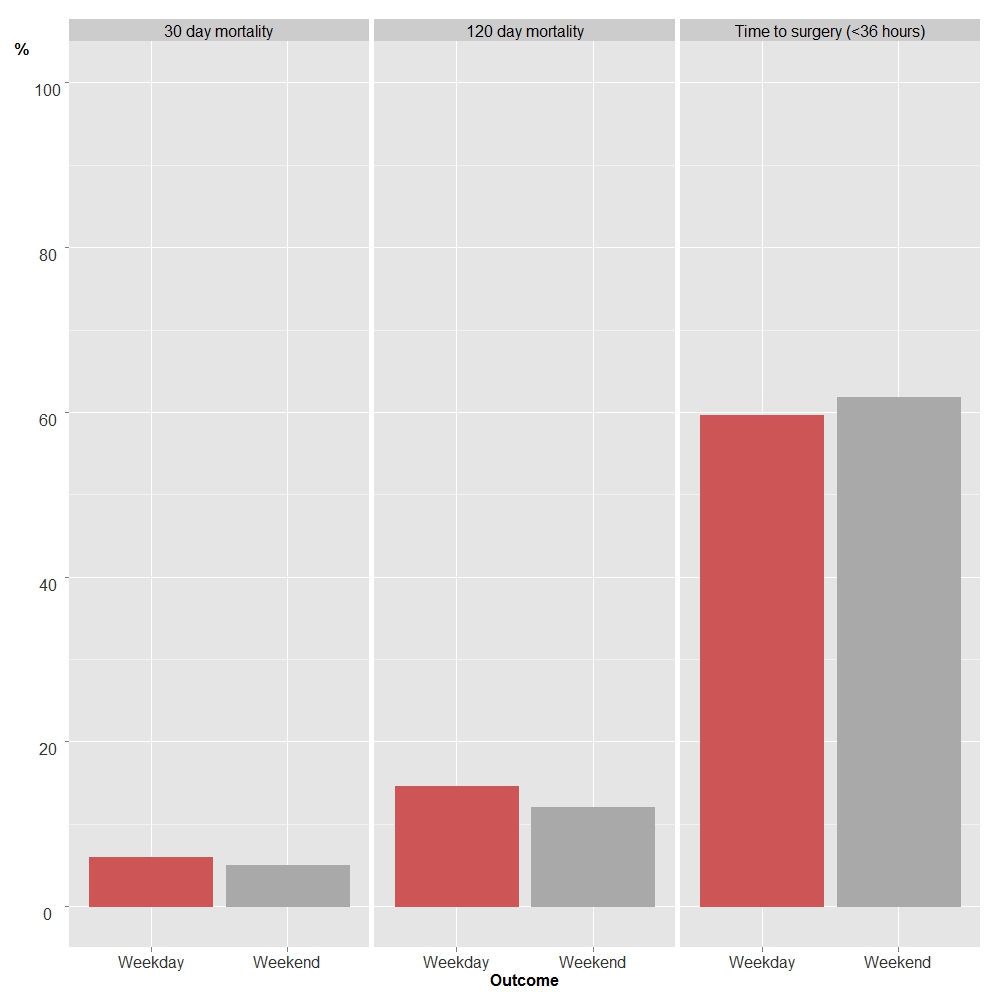 Figure 1 There was no significant difference in time-to-surgery < 36 h (P = 0.975) 30-d mortality (P = 0.842) or 120-d mortality (P = 0.425) between acute hip fracture patients admitted on weekdays (red bars) vs weekends (grey bars). All P-values derived from logistic regression model.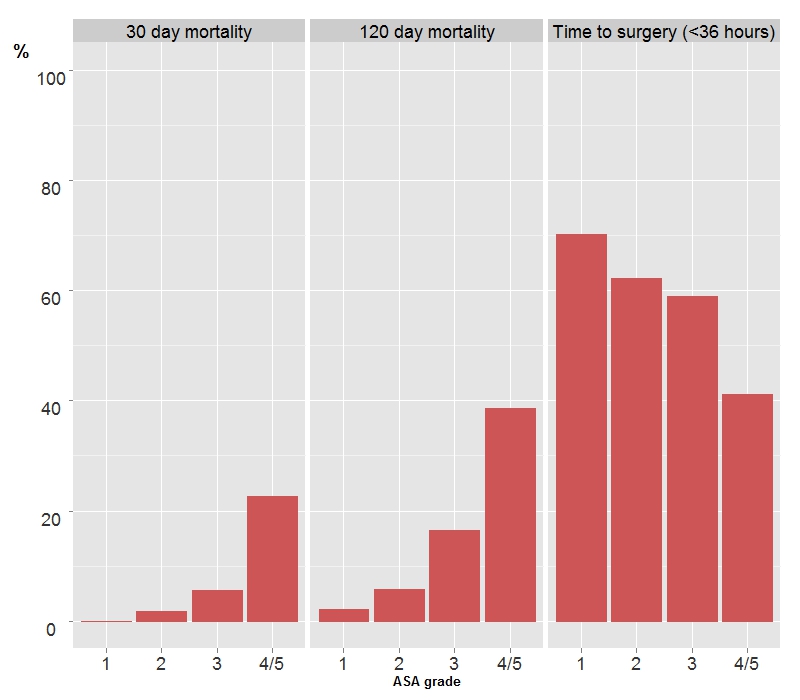 Figure 2 American Society of Anesthesiologist grade of patients admitted with hip fracture had a significant effect on 30-d mortality (P < 0.001), 120-d mortality (P < 0.001) and time to surgery (P = 0.001). As ASA increased, the mortality rate at 30- and 120-d increased, whilst the percentage of patients undergoing surgery within 36 h decreased. Percentages are expressed as means. All P-values derived from logistic regression model. ASA: American Society of Anesthesiologist.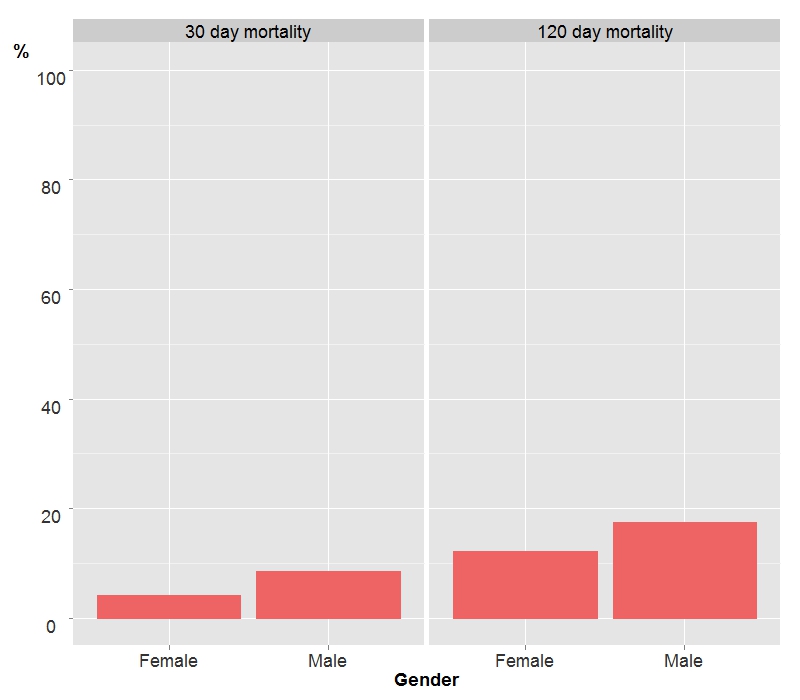 Figure 3 Gender of patients admitted with acute hip fracture had a significant influence on 30-d mortality (P = 0.028) and 120-d mortality (P = 0.011), with males having an increased risk of death at the two time cut-offs. Percentages are expressed as means. All P-values derived from logistic regression model.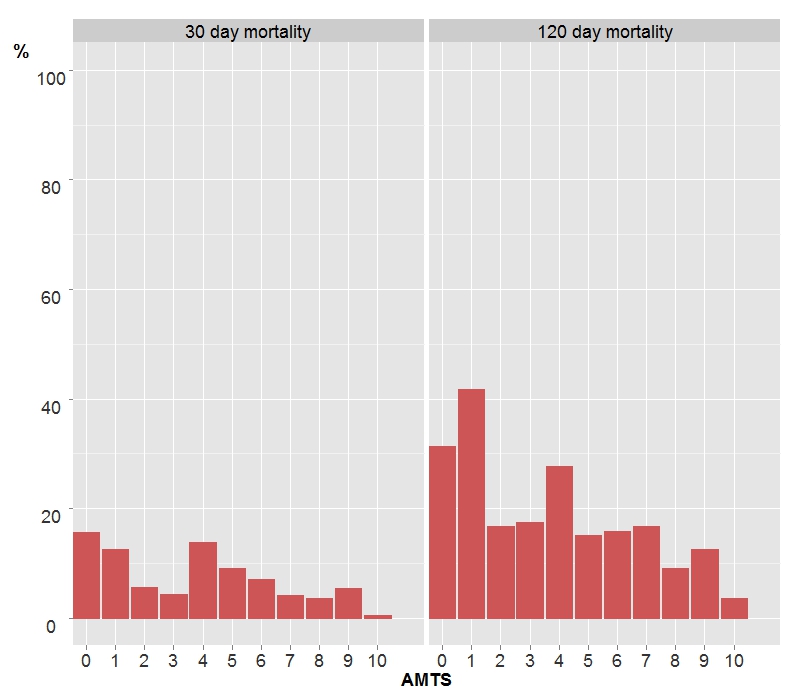 Figure 4 As Abbreviated Mental Test Score increased, 30-d mortality (P = 0.041) and 120-d mortality (P = 0.001) decreased in patients admitted with acute hip fracture. Percentages expressed as means. All P-values derived from logistic regression model. AMTS: Abbreviated Mental Test Score.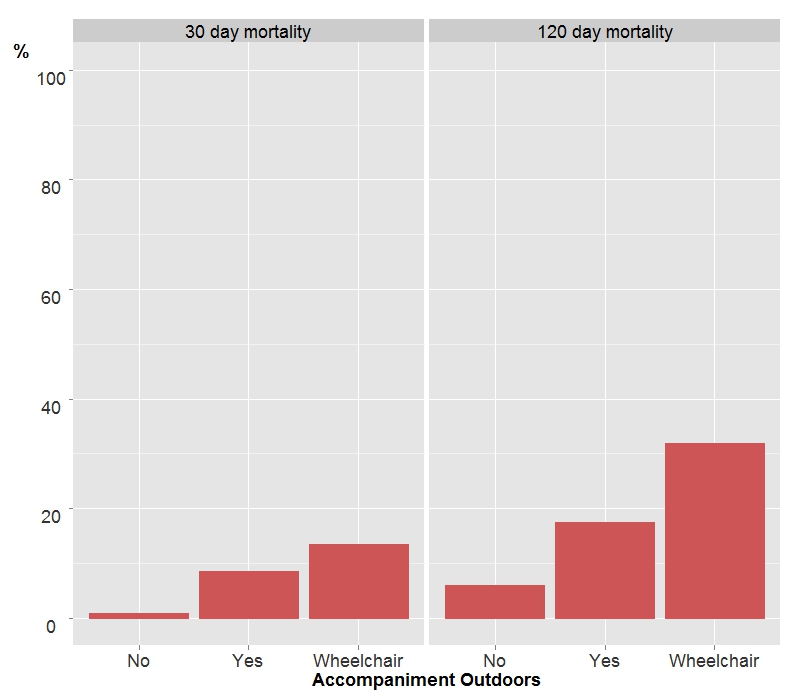 Figure 5 Requirement for accompaniment outside in hip fracture patients significantly influenced 30-d (P = 0.033) and 120-d mortality (P = 0.033). At 30 d, patients who are wheelchair bound, bedbound or do not go outside have a higher risk of death than those requiring no accompaniment outdoors, at 30 d and 120 d. In addition, patients requiring accompaniment outdoors have a higher at 30-d mortality than those who do not (P = 0.015), but this difference is abolished by 120 d (P = 0.423). Percentages are expressed as mean. All P-values derived from logistic regression model. 1Fisher’s Exact test; 2Mann-Whitney U test. SD: Standard deviation; IQR: Interquartile range.ASA: American Society of Anesthesiologist.AMTS: Abbreviated Mental Test Score; ASA: American Society of Anesthesiologist.Table 1 Baseline characteristics, grouped by time of week admittedTable 1 Baseline characteristics, grouped by time of week admittedTable 1 Baseline characteristics, grouped by time of week admittedTable 1 Baseline characteristics, grouped by time of week admittedExplanatory variableClassificationTime of weekTime of weekExplanatory variableClassificationWeekdayWeekendAge, yrmean (SD)46.4-100.9(P = 0.779)283.1 (8.4)82.6 (9.3)GenderMaleFemale(Female %) (P = 0.733)1169412(70.9%)65170(72.3%)ASA grademedian (IQR)1-5(P = 0.282)23(1)3(1)AMTSmedian (IQR)0-10(P = 0.924)28(5)8(5)Fracture type	IntertrochantericIntracapsular - displacedIntracapsular - undisplacedSubtrochanteric(% Intracapsular-displaced) (P = 0.097)12172874829(49.4%)92993113(42.1%)Admitted fromOwn homeOther(% Own home) (P = 1.00)1417110(81.1%)19144(81.3%)Ability to walk outdoorsWheelchair/bedbound/electric buggyNever goes outdoorsTwo aidsOne aidsNo aids(% Wheelchair, etc.) (P = 0.780)117354154200(29.8%)65206090(27.7%)Accompaniment outdoorsWheelchair/bedbound/electric buggyNever goes outdoorsYesNo(% Wheelchair, etc.) (P = 0.604)188193300(15.1%)3186118(13.2%)SeasonSpringSummerAutumnWinter(% Winter) (P = 0.108)1133183160105(18.1%)61547347(20.0%)Time of weekWeekdayWeekend58100235Table 2 Time-to-surgery and mortality and of patients admitted with hip fracture, grouped and compared by time of weekTable 2 Time-to-surgery and mortality and of patients admitted with hip fracture, grouped and compared by time of weekTable 2 Time-to-surgery and mortality and of patients admitted with hip fracture, grouped and compared by time of weekTable 2 Time-to-surgery and mortality and of patients admitted with hip fracture, grouped and compared by time of weekOutcome variableClassificationTime of weekTime of weekOutcome variableClassificationWeekdayWeekendTime to surgery(n = 796)< 36 h> 36 h(%< 36 h) P > 0.05334233(58.9%)13891(60.3%)30-d mortality(n = 816)NoYes(%Yes) P > 0.0554833(5.7%)22411(4.7%)120-d mortality(n = 816) NoYes(%Yes) P > 0.0549784(14.5%)20728(13.5%)Table 3 Estimated model coefficients for the multivariate logistic regression model - time to surgeryTable 3 Estimated model coefficients for the multivariate logistic regression model - time to surgeryTable 3 Estimated model coefficients for the multivariate logistic regression model - time to surgeryTable 3 Estimated model coefficients for the multivariate logistic regression model - time to surgeryTable 3 Estimated model coefficients for the multivariate logistic regression model - time to surgeryOutcome 1Time to surgery (< 36 h)n = 796n = 796n = 796VariableLevelOR95%CIP-valueASA grade1-50.680.54, 0.850.001SeasonWinter (reference)SpringSummerAutumn1.891.701.901.21, 2.941.11, 2.611.23, 2.920.0140.0050.0140.004Time of weekWeekday (reference)Weekend1.010.73, 1.390.975Table 4 Estimated model coefficients for the multivariate logistic regression model - mortalityTable 4 Estimated model coefficients for the multivariate logistic regression model - mortalityTable 4 Estimated model coefficients for the multivariate logistic regression model - mortalityTable 4 Estimated model coefficients for the multivariate logistic regression model - mortalityTable 4 Estimated model coefficients for the multivariate logistic regression model - mortalityVariableLevelOR95%CI P-valueOutcome 230-d mortalityn = 816n = 816n = 816GenderFemale (reference)Male2.121.09, 4.150.028ASA grade1-52.681.55, 4.62< 0.001AMTS 0-100.900.81, 1.000.041AccompaniedoutdoorsNo (reference)YesWheelchair/bedbound/electric buggy/does not go out4.225.141.32, 13.471.46, 18.090.0330.0150.011Time of weekWeekday (reference)Weekend0.930.44, 1.940.842Outcome 3120-d mortalityn = 816n = 816n = 816GenderFemale (reference)Male1.861.15, 2.990.011ASA grade1-52.031.39, 2.95< 0.001AMTS 0-100.890.83, 0.950.001Age (yr)46-1011.061.03, 1.10< 0.001AccompaniedoutdoorsNo (reference)YesWheelchair/bedbound/electric buggy/does not go out1.292.220.70, 2.361.12, 4.380.0330.4230.022Time of weekWeekday (reference)weekend0.820.50, 1.340.425